COURSE INFORMATIONWhat is NYLT?National Youth Leadership Training is a six-day outdoor experience for Boy Scout Troop/Venturing Crew youth leaders in support of the Scoutmaster’s Introduction to Leadership Skills for Troops (ILST) and Venturing Crew Advisor’s Introduction to Leadership Skills for Crews (ILSC) done throughout the Scouting year.What is its purpose?Scouting recognizes that Scoutmasters/Crew Advisors have the responsibility of training their Troop’s/Venturing youth leaders using ILST/ILSC. The purpose of the NYLT program is not to assume that role, but to support it. The objectives of the course are:ο To give the participants the confidence and knowledge to run the troop/crew program.ο To give participants a basic knowledge of Be-Know-Do leadership model and help relate these skills to their troop/crew roles and responsibilities.ο To give participants the opportunity to share ideas and experiences with Scouts/Venturers from other troops/crews.ο To create an atmosphere where Scouts/Venturers will experience Scouting at its best.ο To enhance the relationship between the participant and his Scoutmaster/Advisor.ο To have fun.Course Dates:  December 27th, 2022- December 31, 2022 (You must attend the whole time) FeesThe session fee for each participant will be $300.00. This will cover the cost of food, camp facilities, equipment, insurance, training materials, and recognition items. A deposit of $100 is required with the registration form. The balance is due prior to December 1st, 2022 or the space will be given to a Scout/Venturer on the waiting list. A Late Fee of $40.00 will apply after December 1st 2022 to anyone not on the waiting list. The council refund policy is in effect. Each Scout/Venturer will receive T-shirts, patch set, and hat. Other items will be available to purchase during the registration process.  Equipment An equipment list will be provided to each Scout/Venturer with the letter of acceptance. A complete uniform, including official BSA shirt, shorts/pants, socks, and belt is required. Two shirts are recommended. Detailed information will be provided in the registration packet.APPLICATION PROCESSRegistration materials are included in this packet. Mail registration materials with deposits to:Gulf Coast Council, BSANational Youth Leader Training9440 University Pkwy 
Pensacola, FL 32514Or on-line at www.gulfcoastcouncil.orgTo secure your position on the course, all applications must be filled out completely and returned by, and be one of the first 48 received. Registration packets will not be accepted until all materials are completed. The applicant, a parent or legal guardian, and the Scoutmaster/Crew Advisor must sign the registration form. A $100 deposit must be included to be accepted for the course. Do not send deposits for alternates.In order that as many units as possible be involved in NYLT, a troop/crew is encouraged to send no more than 4 Scouts/Venturers to NYLT. Each Troop/Crew is encouraged to send 6 youth to attend. EACH TROOP/CREW SHOULD NOT SEND MORE THAN 6 APPLICATIONS.Once all registration materials are received and accepted, written confirmation of reservations will be mailed to the youth and listed Scoutmaster/Crew Advisor.The staff reserves the right to accept or reject an applicant based on the application(s) submitted. If the applicant is not accepted, you may be allowed to select another Scout/Venturer or discuss the merits of your first choice.MINIMUM REQUIREMENTS FOR THE COURSE The requirements that have been established by the Council Training Committee to allow all Scouts/Venturers the opportunity to derive the most benefit from this course are:Scouts must be at least 13 but not older than17 years old by the start of the course.Venturers must be at least 14 but not older than 20 years old by the start of the course.Scouts must be at least First Class. Venturers must have completed crew officer orientation.Have completed the Introduction to Leadership Skills for Troops (ILST) / Introduction to Leadership Skills for Crews (ILSC).Scouts must have completed at least one long term camping. Highly encouraged for Venturers.Must have a completed Medical Form including Parts A, B and C. If you have special diet needs see attached form and include with application.MUST HAVE SCOUTMASTER/CREW ADVISOR SIGNATURE TO ATTEND THE COURSE.                               If registering on-line, the course director will contact your leader.SCHEDULE The NYLT staff is in operation year round preparing for this program. We have many deadlines to meet to order materials, food, and equipment and prepare the youth-led staff. We ask for your cooperation in helping us meet our deadlines. We have established these dates in order to make our preparations flow smoothly. There will be no exceptions to these established deadlines.Now until December 1st: Applications and $100 deposits will be accepted. The first 48 will be accepted. All others will be added to a waiting listDecember 1st, 2022: Remaining amount must be received must at Scout Service Center. After this date spots for participants will be given to those on the waiting list who have filed all the proper forms. December 27, 2022: Medical Forms must accompany the Scout/Venturer for check-in at NYLT. Without a valid form for the period of the program, the Scout/Venturer will not be permitted to attend training.Contacts Chris Pelfrey- Course DirectorPhone: 850-850-259-0827copelfrey@myokaloosa.comJames Odom- Assistant Course DirectorPhone: 850-357-2090Scoutingdad525@outlook.com   Quin Gable – Youth Course Lead    quin@quingable.com APPLICATION – Page 1 of 2 (Three signatures are required. Please read carefully.)Scout’s/Venturer’s Name:   	Unit #	 Address: 	 City	State	Zip	 Telephone: 	Email:	 Current Leadership Position/Office: 	Scout Rank:	 Previous Leadership Positions/Office held: 	 Date of Birth: 	 T-Shirt Size: ❑ AS ❑ AM ❑ AL ❑ AXL ❑ A2XLSchool and Grade: 	 Years in Scouting: 	 Number of days and nights of camping experience you have had:	 Where did you go to Summer Camp in? 2022: 	 2021:___________________2020:______________________________	2019:_____________________Have you been to (circle all that apply?)Philmont  Jamboree  Sea Base  Boundary Waters  Unit High Adventure  Kodiak Summitt Check each of the following merit badges/awards that you have earned:____Swimming	____Hiking	____Communications	_____Ranger Award____Backpacking	____Cooking	____Orienteering	_____Bronze Award____Pioneering	____Nature	____Wilderness Survival	_____Gold Award____Lifesaving	____Camping	____Environmental Science	_____Silver Award   List any special physical modifications or dietary needs:_______________________________________________________Scout’s/Venturer Signature: _________________________________________Date:______________     Parent’s Signature: ________________________________________________Date:______________ Scoutmaster’s/Crew Advisor’s Name: 	Unit #	 Address: 	 City	State	Zip	 Telephone: 	Email:	 Committee Chairman: 	Telephone: 	 I have reviewed my Scout’s/Venturer’s application and certify that the information is accurate and up to date. If the Scout is not yet First Class, I certify that he has a workable plan in place that will allow him to complete the requirements prior to the start of NYLT Camp. I also understand that no requirements (age, rank, long term camp) will be waived for any Scout/Venturer.Scoutmaster’s/Crew Advisor’s Signature: 	Date:The completed application packet and $100.00 deposit must be received at the Scout Service Center between October 1st, 2022 and December 1st, 2022. Medical forms are due at check-in and final fees are due by December 1st, 2022.APPLICATION – Page 2 of 2Scout’s / Venturer’s Name:    ___                                            Unit #	 APPLICANT’S STATEMENT: In the following spaces tell why you have decided to participate in the National Youth Leader Training and what you expect to gain from the course. Use extra sheet if necessary.LEADERSHIP TRAINING: ______ILST _____ILSCAPPLICANT’S KNOWLEDGE OF LEADERSHIP SKILLS: Place a check mark opposite the skill in the column that best represents your leadership skills ability. You will use it later in the course to evaluate your progress. Do not overrate or underrate yourself. Be honest.Need Help	Have Knowledge	Can TeachCreating Vision Statements		________	      _____________		________		Setting Goals				________	      _____________		________Planning				________	      _____________		________		Team Building				________	      _____________		________Problem Solving			________	      _____________		________Conflict Resolution			________	      _____________		________Teaching				________	      _____________		________Ethical Decisions			________	      _____________		________Leading Games			________	      _____________		________Scout Oath & Law in Life		________	      _____________		________Communications			________	      _____________		________The completed application packet and $100.00 deposit must be received at the Scout Service Center by December 1st, 2022. Final fees are due, December 1st, 2022. *Medical forms are due at check-in* for NYLT on December 27, 2022.To be included with registration:$100.00 Deposit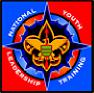 NATIONAL YOUTH LEADERSHIP TRAINING 2022
Gulf Coast Council / Boy Scouts of AmericaNATIONAL YOUTH LEADERSHIP TRAINING 2021
Gulf Coast Council / Boy Scouts of AmericaNATIONAL YOUTH LEADERSHIP TRAINING 2021
Gulf Coast Council / Boy Scouts of AmericaNATIONAL YOUTH LEADERSHIP TRAINING 2022
Gulf Coast Council / Boy Scouts of AmericaNATIONAL YOUTH LEADERSHIP TRAINING 2021
Gulf Coast Council / Boy Scouts of AmericaMake check payable to:Gulf Coast Council, BSAReturn payment and form to:Gulf Coast Council, BSA9440 University PkwyPensacola, FL 32514